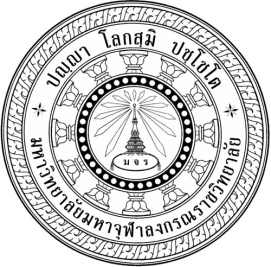 การพัฒนาสมรรถนะการบริหารของผู้บริหารเทศบาลตำบลบางละมุง จังหวัดชลบุรีADMINISTRATIVE COMPETENCY DEVELOPMENT OF BANGLAMUNGMUNICIPALITY ADMINISTRATORS, CHONBURI PROVINCEนางสาวอัญชลี กองแก้วสารนิพนธ์นี้เป็นส่วนหนึ่งของการศึกษาตามหลักสูตรปริญญารัฐประศาสนศาสตรมหาบัณฑิตบัณฑิตวิทยาลัยมหาวิทยาลัยมหาจุฬาลงกรณราชวิทยาลัยพุทธศักราช ๒๕๖๑ชื่อสารนิพนธ์	: การพัฒนาสมรรถนะการบริหารของผู้บริหารเทศบาล
  ตำบลบางละมุง จังหวัดชลบุรีผู้วิจัย	: นางสาวอัญชลี กองแก้วปริญญา	: รัฐประศาสนศาสตรมหาบัณฑิต คณะกรรมการควบคุมสารนิพนธ์: ผศ. ดร.อนุวัต กระสังข์, พธ.บ. (พระพุทธศาสนา),  พธ.ม. (พระพุทธศาสนา), พธ.ด. (รัฐประศาสนศาสตร์)	: ผศ. ดร.เกียรติศักดิ์ สุขเหลือง, พธ.บ. (การบริหารรัฐกิจ),	  ศศ.ม. (การจัดการการพัฒนาสังคม), รป.ด. (รัฐประศาสนศาสตร์)วันสำเร็จการศึกษา	: ๑๑ มีนาคม ๒๕๖๒บทคัดย่อการวิจัยครั้งนี้มีวัตถุประสงค์ คือ ๑. เพื่อศึกษาสมรรถนะการบริหารของผู้บริหารเทศบาลตำบลบางละมุง จังหวัดชลบุรี ๒. เพื่อเปรียบเทียบสมรรถนะการบริหารของผู้บริหารเทศบาลตำบลบางละมุง จังหวัดชลบุรี ตามความคิดเห็นของพนักงานโดยจำแนกตามปัจจัยส่วนบุคคล ๓. เพื่อศึกษาความสัมพันธ์ระหว่างการบริหารงานตามหลักอิทธิบาท ๔ ของผู้บริหารมีความสัมพันธ์กับการพัฒนาสมรรถนะการบริหารของผู้บริหารเทศบาลตำบลบางละมุง จังหวัดชลบุรี ๔. เพื่อศึกษาแนวทางต่อการพัฒนาสมรรถนะการบริหารของผู้บริหารเทศบาลตำบลบางละมุง จังหวัดชลบุรี  การวิจัยเป็นแบบผสานวิธี ประกอบด้วยการวิจัยเชิงปริมาณ ใช้แบบสอบถามเป็นเครื่องมือในการเก็บรวบรวมข้อมูล โดยมีค่าความเชื่อมั่นทั้งฉบับเท่ากับ ๐.๙๘๖ กลุ่มตัวอย่างได้มาจากบุคลากรและเจ้าหน้าที่ที่ปฏิบัติงานในเทศบาลตำบลบางละมุง จังหวัดชลบุรี จำนวน ๙๐ คน โดยสุ่มตัวอย่างจากประชากร จำนวน ๑๑๖ คน คำนวณจากสูตรทาโร่ ยามาเน่ สถิติที่ใช้ในการวิเคราะห์ข้อมูล ได้แก่ ค่าความถี่ ค่าร้อยละ ค่าเฉลี่ย และค่าส่วนเบี่ยงเบนมาตรฐาน ทดสอบสมมติฐานโดยการทดสอบค่าที และการทดสอบค่าเอฟ ด้วยวิธีการวิเคราะห์ความแปรปรวนทางเดียว เมื่อพบว่ามีความแตกต่างจะทำการเปรียบเทียบความแตกต่างค่าเฉลี่ยเป็นรายคู่ด้วยวิธีผลต่างนัยสำคัญน้อยที่สุด ส่วนการวิเคราะห์ข้อมูลจากแบบสอบถามปลายเปิด วิเคราะห์โดยการพรรณนาแจกแจงความถี่ประกอบตาราง และวิธีการวิจัยเชิงคุณภาพ ใช้การสัมภาษณ์เชิงลึกจากผู้ให้ข้อมูลสำคัญ จำนวน ๑๒ คน วิเคราะห์ข้อมูลโดยใช้เทคนิควิเคราะห์เนื้อหาเชิงพรรณนาผลการวิจัยพบว่า๑. สมรรถนะการบริหารของผู้บริหารเทศบาลตำบลบางละมุง จังหวัดชลบุรี โดยภาพรวมอยู่ในระดับมาก ( = ๔.๐๐, S.D. = ๐.๓๑๗) เมื่อจำแนกเป็นรายด้าน พบว่า  อยู่ในระดับมากทุกด้าน ตามลำดับค่าเฉลี่ย คือ ด้านสมรรถนะในการบริหารตนเอง ( = ๔.๑๗, S.D. =๐.๖๒๗) ด้านสมรรถนะในการตระหนักรับรู้เรื่องโลกาภิวัตน์ ( = ๔.๐๓, S.D. =๐.๕๗๒) ด้านสมรรถนะในการสื่อสาร ( = ๔.๐๐, S.D. =๐.๔๖๘) ด้านสมรรถนะในการปฏิบัติเชิงกลยุทธ์ ( = ๓.๙๙, S.D. =๐.๕๕๕) ด้านสมรรถนะในการทำงานเป็นทีม ( = ๓.๙๔, S.D. =๐.๕๓๘) และด้านสมรรถนะในการวางแผนและการบริหารจัดการ    ( = ๓.๘๒, S.D. =๐.๘๖๕) ๒. ผลการเปรียบเทียบความคิดเห็นของบุคลากรต่อการพัฒนาสมรรถนะการบริหารของผู้บริหารเทศบาลตำบลบางละมุง จังหวัดชลบุรี โดยจำแนกตามปัจจัยส่วนบุคคล พบว่า บุคลากรที่มีอายุ ต่างกัน มีความคิดเห็นแตกต่างกันอย่างมีนัยสำคัญทางสถิติที่ระดับ ๐.๐๑ จึงยอมรับสมมติฐานการวิจัย ส่วนบุคลากรที่มีเพศ ระดับการศึกษา ประสบการณ์ทำงาน ตำแหน่ง ต่างกัน มีความคิดเห็นไม่แตกต่างกัน จึงปฏิเสธสมมติฐานการวิจัย ๓. ความสัมพันธ์ระหว่างหลักอิทธิบาท ๔ กับการพัฒนาสมรรถนะการบริหารของผู้บริหารเทศบาลตำบลบางละมุง จังหวัดชลบุรี พบว่า หลักอิทธิบาท ๔ มีความสัมพันธ์เชิงบวกกับการพัฒนาสมรรถนะการบริหารของผู้บริหารเทศบาล โดยภาพรวมอยู่ในระดับต่ำ (R = .๒๑๙)๔. แนวทางการพัฒนาสมรรถนะการบริหารของผู้บริหารเทศบาลตำบลบางละมุง จังหวัดชลบุรี คือ ผู้บริหารควรเปิดโอกาสให้บุคลากรได้แสดงความคิดเห็น แสดงศักยภาพ และความเสมอภาคในการพัฒนาองค์กร และเพื่อให้พนักงานนั้นรู้สึกว่าตนเองเป็นส่วนหนึ่งขององค์กร จะต้องพัฒนาความสามารถในการปฏิบัติงานได้ตามเป้าหมายให้เป็นระบบในการทำงานตามแผนงาน ให้มีการจัดอบรมภาวะผู้นำ สนับสนุนการทำงานของผู้ใต้บังคับบัญชา ให้ไปอบรมดูงานนอกสถานที่ทั้งในและต่างประเทศ และประเมินการทำงานของพนักงาน ผู้บริหารจะต้องให้ความร่วมมือในการทำงานกับเพื่อนร่วมงาน เพื่อเกิดความสามัคคีระหว่างผู้บริหารกับผู้ใต้บังคับบัญชาResearch Paper Title		: Researcher			: Miss. Anchalee   KonggaeoDegree				: Master of Public AdministrationResearch Paper Supervisory Committee				: Asst. Prof. Dr. Anuwat Krasang, B.A. (Buddhist 					  Studies), M.A. (Buddhist Studies), Ph.D. (Public 					  Administration)			: Asst. Prof. Dr. Kiettisak Suklueang, B.A. (Public 	   		  Administration), M.A. (Social Development 			  Management), D.P.A. (Public Administration)	Date of Graduation		: March 11, 2019AbstractObjectives of this research were: 1. to study the administrative competency   of  Banglamung Municipality Administrators, Chonburi  Province, 2. to compare the administrative competency of Banglamung Municipality Administrators, Chonburi  Province by opinions of the employees, classified by personal data and 3. to study the relationship between administration with Iddhipada 4 and administrative competency development of Banglamung Municipality Administrators, Chonburi  Province and 
4. To propose the guidelines for administrative competency development of Banglamung Municipality Administrators, Chonburi  ProvinceMethodology was the mixed methods: The quantitative research collected data with questionnaires that had confident value at 0.0986 from 90 samples derived from 116 people using Taro Yamane’s formula, analyzed data by Frequency, Percentage, Mean and  Standard deviation, t-test and  F-test value by means of two or more initial variables. When it is found that there are differences, it will compare the difference in pairs with the Least Significant Differences, LSD. For the data from the open ended questionnaires, the data were analyzed by descriptive analysis with frequencies. The qualitative research collected data from 12 key informants by in-depth-interviewing and analyzed data by descriptive interpretation.   1. The administrative competency of Banglamung Municipality Administrators, Chonburi  Province by overall were at high level ( = 4.00. SD=0.317) Each aspects were at high level accordingly as competency in self management was at high level ( = 3.93), competency in the globalization concept was at high level ( = 4.03,SD=0.572), competency in communication was at high level ( = 4.00,SD=0.468), competency in strategic operation was at high level ( = 3.99, SD=0.555). competency in working as a team was at high level (  = 3.94,SD=0.538) and the competency in planning and administration was at high level  ( = 3.82,SD=0.865).  2. Comparison of the personnel’s opinions on the administrative competency development of Banglamung Municipality Administrators, Chonburi Province, classified by personal data were that indicated that personnel with different ages had different opinions   with statistically significant value of 0.05, accepting the set hypothesis. Meanwhile, the personnel  with different sex, educational level, work experiences and positions did not have different opinions, rejecting the set hypothesis.  3. Relationship between Itthipata4 and administrative competency development of Banglamung Municipality Administrators, Chonburi  Province was that Iddhipada 4  had positive relationship with the administrative competency development of Banglamung Municipality Administrators, Chonburi  Province, by overall was at low level (r =219)4. Guidelines for the administrative competency development of Banglamung Municipality Administrators, Chonburi Province were that the administrators should open opportunities for employees and personnel to to express their opinions and capacities and equality in organizational development to encourage them to have the sense of belonging. There should be systematically work competency development to work in line with plans. There should be leadership training, supporting the works of subordinates by sending them to seminar and trainings in the country and abroad. There should be a faire evaluation of personnel. Administrators must cooperate with coworkers to create unity and harmony among administrators and subordinates.ภาคผนวก ชแบบสอบถามเพื่อการวิจัย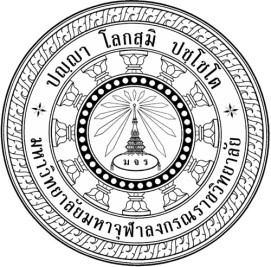 แบบสอบถามเพื่อการศึกษาวิจัยเรื่อง การพัฒนาสมรรถนะการบริหารของผู้บริหารเทศบาลตำบลบางละมุง จังหวัดชลบุรี๑. ลักษณะแบบสอบถามแบบสอบถามเพื่อการวิจัยนี้ จัดทำขึ้นเพื่อเก็บรวบรวมความคิดเห็นในการศึกษาภาพรวมของ “การพัฒนาสมรรถนะการบริหารของผู้บริหารเทศบาลตำบลบางละมุง จังหวัดชลบุรี”ท่านคือบุคคลสำคัญในการให้ข้อมูลในแบบสอบถาม การตอบแบบสอบถามชุดนี้ ไม่มีคำตอบใดที่ถูกหรือผิดแต่ประการใด เพียงแต่ขอให้ท่านตอบให้ตรงกับความคิดเห็นของท่านให้มากที่สุด และตอบให้ครบทุกข้อ แบบสอบถามฉบับนี้จะมีข้อสรุปในการศึกษาวิจัยที่จะเป็นประโยชน์ในการนำไปประยุกต์ใช้ในโอกาสต่อไป ๒.แบบสอบถามแบ่งออกเป็น ๔ ส่วน คือส่วนที่ ๑ แบบสอบถามเกี่ยวกับข้อมูลทั่วไปของผู้ตอบแบบสอบถาม มีลักษณะ
เป็นแบบเลือกตอบ (Check List)          ตอนที่ ๒  แบบสอบถามเกี่ยวกับการบริหารงานตามอิทธิบาท ๔ ของผู้บริหารเทศบาลตำบลบางละมุง จังหวัดชลบุรี คือ ๑)  ด้านฉันทะ (ความพอใจ)  ๒)  ด้านวิริยะ (ความเพียร) ๓) ด้านจิตตะ (ความเอาใจใส่) ๔)  ด้านวิมังสา(ความรอบคอบ) มีลักษณะเป็นแบบมาตราส่วนประเมินค่า (Rating Scale) โดยมีเกณฑ์วัดระดับความคิดเห็น ดังนี้ระดับ ๕ หมายถึง เห็นด้วยอยู่ในระดับมากที่สุดระดับ ๔ หมายถึง เห็นด้วยอยู่ในระดับมากระดับ ๓ หมายถึง เห็นด้วยอยู่ในระดับปานกลางระดับ ๒ หมายถึง เห็นด้วยอยู่ในระดับน้อยระดับ ๑ หมายถึง เห็นด้วยอยู่ในระดับน้อยที่สุด   ตอนที่ ๓ แบบสอบเกี่ยวกับการบริหารการพัฒนาสมรรถนะการบริหารของผู้บริหารเทศบาลตำบลบางละมุง จังหวัดชลบุรี คือ ๑)  สมรรถนะในการสื่อสาร ๒) สมรรถนะในการวางแผนและการบริหารจัดการ ๓)   สมรรถนะในการทำงานเป็นทีม ๔)  สมรรถนะในการปฏิบัติเชิงกลยุทธ์ 
๕) สมรรถนะในการตระหนักรับรู้เรื่องโลกาภิวัตน์  ๖) สมรรถนะในการบริหารตนเองตอนที่ ๔ แบบสอบเกี่ยวปัญหา อุปสรรค และข้อเสนอแนะเกี่ยวกับการพัฒนาสมรรถนะการบริหารของผู้บริหารเทศบาลตำบลบางละมุง จังหวัดชลบุรี ลักษณะเป็นปลายเปิดให้เลือกตอบแบบเสรีขอบคุณทุกท่านเป็นอย่างยิ่งที่ให้ความกรุณาสละเวลาตอบแบบสอบถามนี้***********************************                                             นางสาวอัญชลี กองแก้วนิสิตปริญญาโท หลักสูตรรัฐประศาสนศาสตรมหาบัณฑิตบัณฑิตวิทยาลัย มหาวิทยาลัยมหาจุฬาลงกรณราชวิทยาลัยแบบสอบถามการวิจัยเรื่องการพัฒนาสมรรถนะการบริหารของผู้บริหารเทศบาลตำบลบางละมุง จังหวัดชลบุรีตอนที่ ๑ เป็นแบบสอบถามเกี่ยวกับข้อมูลทั่วไปของผู้ตอบแบบสอบถามคำชี้แจง : โปรดตอบแบบสอบถามโดยใส่เครื่องหมาย  ลงในช่อง  ที่ตรงกับสภาพความเป็นจริงของท่านเพียงข้อเดียว๑. เพศ ชาย				 หญิง๒. อายุ  ๒๐ – ๓๐ ปี			 ๓๑ – ๔๐ ปี ๔๑ – ๕๐ ปี			 ๕๑ ปีขึ้นไป๓. ระดับการศึกษา ต่ำกว่าปริญญาตรี		 ปริญญาตรี ปริญญาโทขึ้นไป๔. ประสบการณ์ทำงาน  น้อยกว่า ๕ ปี			 ๕ – ๑๐ ปี ๑๑ – ๑๕ ปี			 มากกว่า ๑๕ ปี๕. ตำแหน่งหน้าที่ พนักงาน			 ลูกจ้างประจำ พนักงานจ้างตามภารกิจ		 พนักงานจ้างทั่วไปตอนที่ ๒   แบบสอบถามเกี่ยวกับการบริหารงานตามอิทธิบาท ๔ ของผู้บริหารเทศบาลตำบล
บางละมุง จังหวัดชลบุรีคำชี้แจง : โปรดกรอกแบบสอบถามและใส่เครื่องหมาย  ลงในช่อง  ที่ตรงกับความเป็นจริงของท่านมากที่สุด (Rating Scale) โดยมีหลักเกณฑ์การพิจารณา ดังนี้๕	หมายถึง		เห็นด้วยอยู่ในระดับมากที่สุด๔  หมายถึง 	เห็นด้วยอยู่ในระดับมาก๓  หมายถึง		เห็นด้วยอยู่ในระดับปานกลาง๒  หมายถึง 	เห็นด้วยอยู่ในระดับน้อย	      ๑  หมายถึง		เห็นด้วยอยู่ในระดับน้อยที่สุดตอนที่ ๓ แบบสอบเกี่ยวกับการบริหารการพัฒนาสมรรถนะการบริหารของผู้บริหารเทศบาลตำบลบางละมุง จังหวัดชลบุรีคำชี้แจง : โปรดเขียนเครื่องหมาย  ลงในช่องสมรรถนะการบริหารของผู้บริหารเทศบาลตำบลบางละมุง จังหวัดชลบุรี ที่ท่านคิดว่าตรงกับสภาพความเป็นจริงมากที่สุด ตามเกณฑ์ ดังนี้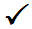 ตอนที่ ๔. แบบสอบถามปลายเปิดคำชี้แจง : ให้ผู้ตอบแบบสอบถามแสดงความคิดเห็นเพิ่มเติมเกี่ยวกับปัญหา อุปสรรค
และ ข้อเสนอแนะอื่น ๆ เกี่ยวกับการพัฒนาสมรรถนะการบริหารของผู้บริหารเทศบาลตำบลบางละมุง จังหวัดชลบุรี๑. สมรรถนะด้านการสื่อสารปัญหา อุปสรรค……………………………………………………………………………………………………………………………………………………………………………………………………………………………………………………………………ข้อเสนแนะ……………………………………………………………………………………………………………………………………………………………………………………………………………………………………………………………………๒. ด้านสมรรถนะในการวางแผนและการบริหารจัดการ ปัญหา อุปสรรค……………………………………………………………………………………………………………………………………………………………………………………………………………………………………………………………………	ข้อเสนแนะ……………………………………………………………………………………………………………………………………………………………………………………………………………………………………………………………………๓ ด้านสมรรถนะในการทำงานเป็นทีม ปัญหา อุปสรรค……………………………………………………………………………………………………………………………………………………………………………………………………………………………………………………………………	ข้อเสนอแนะ…………………………………………………………………………………………………………………………………………………………………………………………………………………………………………………………………… ๔ ด้านสมรรถนะในการปฏิบัติเชิงกลยุทธ์ปัญหา  อุปสรรค……………………………………………………………………………………………………………………………………………………………………………………………………………………………………………………………………ข้อเสนแนะ……………………………………………………………………………………………………………………………………………………………………………………………………………………………………………………………………๕ ด้านสมรรถนะในการปฏิบัติตระหนักรับรู้เรื่องโลกาภิวัตน์ปัญหา  อุปสรรค……………………………………………………………………………………………………………………………………………………………………………………………………………………………………………………………………	ข้อเสนแนะ……………………………………………………………………………………………………………………………………………………………………………………………………………………………………………………………………๖ ด้านสมรรถนะในการบริหารตนเองปัญหา  อุปสรรค……………………………………………………………………………………………………………………………………………………………………………………………………………………………………………………………………ข้อเสนแนะ……………………………………………………………………………………………………………………………………………………………………………………………………………………………………………………………………*****************************************ขอบคุณทุกท่านเป็นอย่างยิ่งที่ให้ความกรุณาสละเวลาตอบแบบสอบถามนี้ภาคผนวก ซ                                           แบบสัมภาษณ์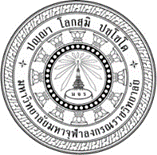 แบบสัมภาษณ์เพื่อการวิจัยเรื่อง การพัฒนาสมรรถนะการบริหารของผู้บริหารเทศบาลตำบลบางละมุง จังหวัดชลบุรี.............................................................ตอนที่ ๑ ข้อมูลผู้ให้สัมภาษณ์		ชื่อ-นามสกุล...............................................................................................................	อายุ............ปี  วุฒิการศึกษา..................................อาชีพ...........................................	ตำแหน่งงาน...............................................................................................................	หน่วยงานที่สังกัด.......................................................................................................	วัน/เดือน/ปี ที่ให้สัมภาษณ์........................................................................................ตอนที่  ๒ แบบสัมภาษณ์เกี่ยวกับ แนวทาง การพัฒนาสมรรถนะการบริหารของผู้บริหารเทศบาลตำบลบางละมุง จังหวัดชลบุรี๑.ท่านมีแนวทางการพัฒนาสมรรถนะการบริหารของผู้บริหารเทศบาลตำบล
บางละมุง จังหวัดชลบุรี แต่ละด้านอย่างไร๑.๑ สมรรถนะด้านการสื่อสาร	............................................................................................................................................................................................................................................................................๑.๒ ด้านสมรรถนะในการวางแผนและการบริหารจัดการ	............................................................................................................................................................................................................................................................................๑.๓ ด้านสมรรถนะในการทำงานเป็นทีม	............................................................................................................................................................................................................................................................................	๑.๔ ด้านสมรรถนะในการปฏิบัติเชิงกลยุทธ์	............................................................................................................................................................................................................................................................................	๑.๕ ด้านสมรรถนะในการปฏิบัติตระหนักรับรู้เรื่องโลกาภิวัตน์	............................................................................................................................................................................................................................................................................	   ๑.๖ ด้านสมรรถนะในการบริหารตนเอง	............................................................................................................................................................................................................................................................................๒. ท่านคิดว่าหลักธรรมทางพระพุทธศาสนา คือ หลักอิทธิบาท ๔ จะสามารถนำมาช่วยในการบริหารงานของเทศบาลตำบล ได้อย่างไร ๒.๑ ด้านฉันทะ หมายถึง (ความพอใจ) ความต้องการฝักใฝ่ใจที่จะทำสิ่งนั้นอยู่เสมอ และปรารถนาจะทำให้ได้ผลดียิ่งๆ ขึ้นไป อย่างไร๒.๒ ด้านวิริยะ หมายถึง (ความขยันหมั่นเพียร) ขยันประกอบสิ่งนั้นด้วยความพยายาม เข้มแข็งอดทน อุระ ไม่ท้อถอย อย่างไร ๒.๓ ด้านจิตตะ หมายถึง (ความมุ่งไป) ตั้งรับรู้ในสิ่งที่ทำ และทำสิ่งนั้นด้วยความคิดเอา จิตฝักใฝ่ ไม่ปล่อยใจให้ฟุ้งซ่านเลื่อนลอยไป อุทิศกาย อุทิศให้แก่สิ่งที่ทำ อย่างไร ๒.๔ ด้านวิมังสา หมายถึง (การไตร่ตรอง หรือ ทดลอง) หมั่นใช้ปัญญาพิจารณา ใคร่ครวญ ตรวจตรา หาเหตุผลและตรวจสอบข้อยิ่งหย่อนในสิ่งที่ทำนั้น มีการวางแผน วัดผลคิดค้น วิธีแก้ไขปรับปรุง อย่างไรผู้วิจัยขอขอบคุณทุกท่านในความกรุณาสำหรับการให้สัมภาษณ์ในครั้งนี้นางสาวอัญชลี กองแก้วนิสิตหลักสูตรรัฐประศาสนศาสตรมหาบัณฑิต สาขาวิชารัฐประศาสนศาสตร์บัณฑิตวิทยาลัย มหาวิทยาลัยมหาจุฬาลงกรณราชวิทยาลัย ข้อที่หลักธรรมอิทธิบาทธรรมในการพัฒนาสมรรถนะการบริหารของผู้บริหารเทศบาลตำบลบางละมุง จังหวัดชลบุรีระดับความคิดเห็นระดับความคิดเห็นระดับความคิดเห็นระดับความคิดเห็นระดับความคิดเห็นข้อที่หลักธรรมอิทธิบาทธรรมในการพัฒนาสมรรถนะการบริหารของผู้บริหารเทศบาลตำบลบางละมุง จังหวัดชลบุรีมากที่สุดมากปานกลางน้อยน้อยที่สุดข้อที่หลักธรรมอิทธิบาทธรรมในการพัฒนาสมรรถนะการบริหารของผู้บริหารเทศบาลตำบลบางละมุง จังหวัดชลบุรี๕๔๓๒๑ด้านฉันทะ (การวางแผน)ด้านฉันทะ (การวางแผน)๑ผู้บริหารมีการกำหนดวิสัยทัศน์และภารกิจหลักการพัฒนาท้องถิ่นที่สอดคล้องกับศักยภาพของท้องถิ่น๒ผู้บริหารมีการกำหนดจุดมุ่งหมายเพื่อการพัฒนาที่ยั่งยืน๓ผู้บริหารมีการกำหนดเป้าหมายการพัฒนาท้องถิ่น๔ผู้บริหารมีการกำหนดยุทธศาสตร์การพัฒนาและแนวทางการพัฒนา๕ผู้บริหารมีการอนุมัติและประกาศใช้แผนยุทธศาสตร์การพัฒนาด้านวิริยะ (การปฏิบัติตามแผน)ด้านวิริยะ (การปฏิบัติตามแผน)๑ผู้บริหารมีการประเมินสถานการณ์ก่อนการปฏิบัติงานตามแผนและโครงการ๒ผู้บริหารมีการปฏิบัติงานตามแผนและโครงการไปตามขั้นตอนที่ได้วางไว้๓ผู้บริหารมีการปฏิบัติงานตามแผนและโครงการได้ทันเวลาที่กำหนด๔ผู้บริหารมีการปฏิบัติงานตามแผนและโครงการมีการประหยัดงบประมาณ๕ผู้บริหารมีการปฏิบัติงานตามแผนและโครงการบรรลุวัตถุประสงค์ของโครงการจิตตะ (การตรวจสอบ)จิตตะ (การตรวจสอบ)๑ผู้บริหารเสร็จสิ้นโครงการแล้วคณะกรรมการมีการประเมินผลโครงการ๒ผู้บริหารมีการดำเนินงานเป็นไปตามระยะเวลาที่กำหนด๓ผู้บริหารมีการติดตามตรวจสอบและการดำเนินงานระหว่างการปฏิบัติงานตามแผนงานและโครงการ๔ผู้บริหารมีการรายงานผลการดำเนินงานของโครงการ/กิจกรรมต่อสาธารณะ๕ผู้บริหารมีการนำผลการประเมินไปปรับปรุงพัฒนาเทศบาลของท่านให้มีประสิทธิภาพยิ่งขึ้นวิมังสา (ปรับปรุงแก้ไข)วิมังสา (ปรับปรุงแก้ไข)๑ผลการดำเนินโครงการ/กิจการนำไปสู่การแก้ไขปัญหาของประชาชนในท้องถิ่น๒การแก้ไขปัญหาสามารถตอบสนองความต้องการของประชาชน๓ประชาชนได้รับประโยชน์จากการดำเนินโครงการ/กิจกรรมอย่างแท้จริง๔เปิดโอกาสให้ประชาชนมีส่วนร่วมหาแนวทางแก้ไขปัญหาจากการติดตามและประเมินผล๕เทศบาลของท่านได้ประชาสัมพันธ์ผลการดำเนินงานโครงการ/กิจกรรมให้ประชาชนทราบข้อที่สมรรถนะผู้บริหารระดับความคิดเห็นระดับความคิดเห็นระดับความคิดเห็นระดับความคิดเห็นระดับความคิดเห็นข้อที่สมรรถนะผู้บริหารมากที่สุดมากปานกลางน้อยน้อยที่สุดข้อที่สมรรถนะผู้บริหาร๕๔๓๒๑สมรรถนะในการสื่อสารสมรรถนะในการสื่อสาร๑ผู้บริหารสามารถใช้ทักษะการ สื่อสารด้านการพูดสื่อความหมายได้อย่างชัดเจน ถูกต้องและเหมาะสม๒ผู้บริหารสามารถใช้ทักษะสื่อสารด้านการฟัง รับสารได้อย่างถูกต้องชัดเจน๓ผู้บริหารสามารถพูดจูงใจเพื่อให้ผู้เกี่ยวข้องเชื่อถือศรัทธามีความคิดคล้อยตาม และปฏิบัติตามคำแนะนำ๔ผู้บริหารสามารถเลือกได้ใช้สื่อและเทคนิควิธีการในการสื่อสารได้อย่าเหมาะสม๕ผู้บริหารสามารถสื่อสารผ่านทางการประชุมได้อย่างมีประสิทธิภาพ๖ผู้บริหารสามารถเจรจาต่อรองเพื่อขจัดและลดปัญหาความขัดแย้งที่อาจเกิดขึ้นได้       ๒. ด้านสมรรถนะในการวางแผนและการบริหารจัดการ        ๒. ด้านสมรรถนะในการวางแผนและการบริหารจัดการ ๑ผู้บริหารสามารถวิเคราะห์นโยบายขององค์การ เพื่อกำหนดแผนงานของฝ่ายงาน๒ผู้บริหารสามารถกำหนดแนวทางขั้นตอนวิธีการทำงานและระยะเวลาในการดำเนินงาน เพื่อให้บรรลุเป้าหมายขององค์การได้อย่างมีประสิทธิภาพ๓ผู้บริหารสามารถบริหารจัดการงานให้บรรลุเป้าหมายได้อย่างมีประสิทธิภาพภายในระยะเวลาที่กำหนด๔ผู้บริหารสามารถจัดหา จัดสรร และใช้ทรัพยากรอย่างคุ้มค่า๕ผู้บริหารสามารถบริหารการเงินและงบประมาณให้เป็นไปตามแผนที่กำหนดไว้ผู้บริหารสามารถบริหารการเงินและงบประมาณให้เป็นไปตามแผนที่กำหนดไว้๖ผู้บริหารสามารถกำกับ ติดตามประเมินผลการดำเนินงานให้สำเร็จลุล่วงตามเป้าหมายที่ตั้งไว้๓. ด้านสมรรถนะในการทำงานเป็นทีม๓. ด้านสมรรถนะในการทำงานเป็นทีม๑ผู้บริหารมีภาวะผู้นำ สามารถสร้างทีมงานที่มีประสิทธิภาพ๒ผู้บริหารสามารถกำหนดเป้าหมาย บทบาท หน้าที่ความรับผิดชอบของทีมได้อย่างชัดเจน๓ผู้บริหารสามารถมอบหมายงานให้สมาชิกในทีมได้อย่างเหมาะสม๔ผู้บริหารสามารถสร้างบรรยากาศการทำงานที่ดี เกิดความไว้วางใจซึ่งกันและกัน๕ผู้บริหารสามารถสร้างแรงจูงใจให้สมาชิกในทีม เกิดความรักในงาน เกิดความสามัคคี ร่วมกันทำงานให้สำเร็จบรรลุจุดมุ่งหมายที่ตั้งไว้๖ผู้บริหารสามารถเรียนรู้และพัฒนาตนเองด้านการบริหารจนเป็นที่ยอมรับ ด้านสมรรถนะในการปฏิบัติเชิงกลยุทธ์ ด้านสมรรถนะในการปฏิบัติเชิงกลยุทธ์๑ผู้บริหารสามารถวิเคราะห์กลยุทธ์ขององค์การ เพื่อนำไปสู่การปฏิบัติที่มีประสิทธิภาพ๒ผู้บริหารสามารถปรับโครงสร้างการทำงานของบุคลากร และวัฒนธรรมขององค์การได้อย่างเหมาะสมกับการเปลี่ยนแปลงของสภาพแวดล้อม๓ผู้บริหารสามารถปรับตัวอย่างทันท่วงที เพื่อรองรับการเปลี่ยนแปลงของสภาพแวดล้อม๔ผู้บริหารสามารถกำหนดแผนปฏิบัติการให้สอดคล้องกับกลยุทธ์ขององค์การ๕ผู้บริหารสามารถนำหลักการบริหารโครงการมาใช้ได้อย่างเหมาะสม๖ผู้บริหารสามารถควบคุม ติดตามและประเมินผลกลยุทธ์ให้สำเร็จตามที่เป้าหมายกำหนดไว้อย่างเป็นรูปธรรมด้านสมรรถนะในการปฏิบัติตระหนักรับรู้เรื่องโลกาภิวัตน์ด้านสมรรถนะในการปฏิบัติตระหนักรับรู้เรื่องโลกาภิวัตน์๑ผู้บริหารสามารถปรับตัวให้สอดคล้องกับกระแสโลกาภิวัตน์๒ผู้บริหารสามารถวิเคราะห์โอกาสและภัยคุกคามของกระแสโลกาภิวัตน์ได้๓ผู้บริหารสามารถรับรู้แนวโน้มทางการเมือง เศรษฐกิจและสังคมสถานการณ์ต่างๆของโลกได้๔ผู้บริหารสามารถรับรู้และเข้าใจถึงผลกระทบของกระแสโลกาภิวัตน์ที่มีต่อสังคม เศรษฐกิจและการเมือง๕ผู้บริหารมีความเข้าใจในความแตกต่าง ด้านเชื้อชาติ ภาษา และวัฒนธรรมของประชากรโลก๖ผู้บริหารตระหนักรู้และบริหารจัดการองการได้สอดคล้องกับยุทธศาสตร์การพัฒนาประเทศไทย ๔.๐ด้านสมรรถนะในการบริหารตนเองด้านสมรรถนะในการบริหารตนเอง๑ผู้บริหารสามารถวิเคราะห์ตนเองว่ามีจุดเด่นจุดด้อยในเรื่องใด๒ผู้บริหารสามารถยอมรับในจุดด้อยและนำไปพัฒนาแก้ไขปรับปรุง และเสริมจุดเด่นที่มีอยู่๓ผู้บริหารสามารถแบ่งเวลาการทำงานกับเวลาส่วนตัวได้อย่างเหมาะสม๔ผู้บริหารตระหนักถึงบทบาทหน้าที่และความรับผิดชอบต่อองค์การและผู้ใต้บังคับบัญชา๕ผู้บริหารสามารถทำงานภายใต้ความกดดันต่างๆเพื่อให้งานบรรลุตามวัตถุประสงค์๖ผู้บริหารสามารถเรียนรู้และพัฒนาตนเองเพื่อให้ประสบความสำเร็จ